МУНИЦИПАЛЬНОЕ БЮДЖЕТНОЕ ОБЩЕОБРАЗОВАТЕЛЬНОЕ УЧРЕЖДЕНИЕ «ЦЕНТР ОБРАЗОВАНИЯ № 49»«Использование ИКТ на уроках математики как средство активизации познавательной деятельности учащихся»Учитель: Крюкова Т.О.ТВЕРЬ СодержаниеВведениеСовременное общество неразрывно связано с процессом информатизации. Происходит повсеместное внедрение компьютерных технологий. При этом одно из приоритетных направлений процесса информатизации общества – информатизация образования.В современных условиях главная задача образования – формирование у учащихся компетенций самостоятельного приобретения знания, поиска, отбора нужной информации, её анализа, представления и передачи, что является составляющими частями информационной компетентности.Сегодня уже выросло целое поколение граждан нашей страны, для которых современные информационные технологии являются естественным элементом среды обитания. Именно они являются носителями нового стиля общения между людьми, когда исчезают все барьеры, препятствующие обмену информацией: время, расстояние, язык и др.Школьники, которых мы учим сегодня, будут жить и работать в обществе, где основной ценностью и основным производственным ресурсом являются знания, становящиеся основным капиталом, которым располагает каждая страна, каждая фирма, каждый человек. Поэтому одна из актуальных проблем, стоящих сегодня – это управление знаниями. С точки зрения развития информационных технологий в образовании в этом направлении открываются новые горизонты. Актуальность работы         Многие учителя математики сетуют, что школьники с трудом усваивают учебный материал, не могут применять знания в измененной ситуации, выбрать тот или иной метод решения. Больше всего ссылаются на то, что учащиеся не учат правила или не умеют применять правила, не могут выучить теорему или решить задачу.    Учителя озабочены тем, как учить школьников, испытывающих трудности в учении, и, что еще важнее, как учить результативно? Какие методы, какие средства и технологии надо использовать, чтобы развивать у учащихся память, речь, мышление и повысить обучаемость детей, развивать их творческие способности.Современное общество неразрывно связано с процессом информатизации. Происходит повсеместное внедрение информационно-коммуникационных технологий. При этом одно из приоритетных направлений процесса информатизации общества – информатизация образования.Цель использования ИКТ на уроке: формирование компьютерной грамотности, ИКТ-компетентности; развитие самостоятельной работы учащихся на уроке; реализация индивидуального, личностно-ориентированного подхода.Задачи учителя математики, использующего ИКТ:обеспечить фундаментальную математическую подготовку детей;формировать информационную и методическую культуру, творческий стиль деятельности учащихся;подготовить учащихся использовать информационные технологии и другие информационные структуры.Используемое оборудование:  ПК, мультимедийный проектор, пакет «Microsoft Office для дома и учебы 2010», компьютерные презентации, CD/DVD диски, электронные приложения к учебникам, мультимедийные пособия, коллекции ЭОР (сайты ЕКЦОР, ФЦИОР), Интернет и др.Использование компьютерных презентаций на уроках математикиКомпьютерные презентации – это современные технологии представления информации. Формы и место использования презентации на уроке зависят от содержания самого урока, от цели и задач, которые ставится на уроке. При изучении нового материала использование презентации позволяет иллюстрировать учебный материал. При решении устных упражнений презентация даёт возможность учащимся оперативно выполнять задания. Учебная презентация может представлять собой конспект урока. В этом случае она состоит из основных составляющих традиционного урока: указывается тема;цели и задачи; основные этапы урока; ключевые понятия; домашнее задание. Для уроков математики важно применение анимированных чертежей, когда нужно организовать работу учащихся с графиками, чертежами к доказательству теорем и задач, выполнить схему, использовать таблицу и т.д.«Презентация» – переводится с английского как «представление». Мультимедийные презентации – это удобный и эффектный способ представления информации с помощью компьютерных программ. Он сочетает в себе динамику, звук и изображение, т.е. те факторы, которые наиболее долго удерживают внимание ребенка.Также, компьютерная презентация дает возможность учителю самостоятельно скомпоновать учебный материал исходя их особенностей конкретного класса, темы, что позволяет построить урок так, чтобы добиться максимального эффекта.Применение информационных технологий в обучении базируется на данных физиологии человека: в памяти человека остается 25% услышанного материала, 33% увиденного, 50% увиденного и услышанного, 75% материала, если ученик активно участвует в процессе. Поскольку наглядно-образные компоненты мышления играют исключительно важную роль в жизни человека, то использование их в обучении оказывается чрезвычайно эффективным.На мой взгляд, ИКТ, могут быть использованы на уроке в различных форматах (схема 1)Схема 1Использование ИКТ на урокеИнформационная технология, по мнению Г.К. Селевко может быть реализована в трех вариантах: как «проникающая» (использование компьютера при изучении отдельных тем, разделов, для решения отдельных дидактических задач);как основная (наиболее значимая в используемой педагогической технологии);Как монотехнология (когда все обучение и управление учебным процессом, включая все виды диагностики, контроля и мониторинга, опираются на применение компьютера).Конечно, идеальный вариант, к которому стремится каждый учитель монотехнологическое обучение, т.е. самостоятельная учебная работа ребенка в интерактивной среде обучения, используя готовые электронные учебные курсы. Использование информационных технологий необходимо рассматривать в неразрывном единстве всех составляющих образовательного процесса: создание уроков с использованием ИТ;творческая проектная работа учащихся;дистанционное обучение, конкурсы;библиотека, ресурсы Интернет;элективные курсы;социально – психологический мониторинг становления личности учащегося;творческое взаимодействие с педагогами.При проведении уроков математики я использую мультимедийные презентации.   На таких уроках реализуются принципы доступности, наглядности. Уроки эффективны своей эстетической привлекательностью, Урок-презентация обеспечивает получение большего объема информации и заданий за короткий период. Всегда можно вернуться к предыдущему слайду (обычная школьная доска не может вместить тот объем, который можно поставить на слайд).На уроках математики с помощью слайдов, созданных в программе Microsoft Office Power Point, может осуществляться демонстрация примеров, задач, цепочек для устного счета, могут быть организованы математические разминки и многое другое.Использование flash-анимации на уроках математикиКомпьютерная анимация – это последовательность изменяющихся изображений, которая произошла за определенный промежуток времени. Совокупность кадров, сменяющих друг-друга за определенное время создают иллюзию движения, что и есть не что иное как анимация. Технология создания анимации является чередованием совокупности большого количества кадров, расположенных в логической последовательности и созданных с помощью программного продукта фирмы Adobe–Adobe Flash MX.  Проще объяснить так, flash-анимация на уроках– это небольшой учебный ролик, в котором с помощью подвижных изображений, схем, подписей и дикторского текста изложен фрагмент изучаемого материала. Хорошая flash-анимация помогает качественно объяснить новый материал. Например, flash-анимации по геометрии, которые можно найти на сайте единой коллекции цифровых образовательных ресурсов (http://school–collection.edu.ru), содержат четко дозированный объем информации и хорошо продуманный дикторский текст. Как правило, все примеры хорошо иллюстрированы, что способствует усвоению нового материала за счет непроизвольного внимания и непроизвольного запоминания. При использовании такой анимации учителю остается только помогать обучающимся в освоении новой темы. Длительность просмотра анимации от 1 до 20 минут. Длительные анимации имеют управляющие кнопки «стоп», «пауза», «возврат к началу». Это дает возможность учителю остановить просмотр на ключевых кадрах, обсудить полученную информацию с учащимися, записать в тетрадях определение понятия и др. Можно задать вопросы, чтобы проверить, усвоили ли ученики материал. При необходимости уточнить или скорректировать информацию, а потом продолжить работу с flash-анимацией.  Можно применять flash-анимации на этапах закрепления или проверки знаний. Например, выключить звук, чтобы не был слышен дикторский текст и предложить ученику поработать диктором, рассказывая о том, что происходит на экране. Если анимация иллюстрирует только один процесс, например, определение и свойство параллелограмма, то ученику можно предложить составить связный рассказ о фигуре. Длительную анимацию могут озвучивать последовательно несколько учащихся. Если у учащихся есть компьютер дома, то они могут скопировать у flash-анимацию у учителя и дома ее еще раз просмотреть и прослушать. А можно дать им адреса сайтов, на которых они сами найдут интересующие их анимации (таблица 1). Таблица 1Перечень сайтов, на которым размещены flash-ролики по математикеМной была использована flash-анимация при изучении тем «Четырёхугольники (параллелограмм, трапеция, прямоугольник, ромб и квадрат)» (геометрия, 8 кл.), «Движение (параллельный перенос, поворот, осевая и центральная симметрия)» (геометрия, 8 класс) и др.В единой коллекции цифровых образовательных ресурсов (http://school–collection.edu.ru) можно скачать хорошие анимации практически по всем разделам математики. Для их воспроизведения нужен flash-плеер, его бесплатно можно скачать из Интернет по ссылке http://get.adobe.com/ru/flashplayer/. Воспроизводятся анимации также с помощью электронного проигрывателя или интернет браузеров, таких как Internet Explorer, Opera, Mozilla Firefox. Трудности возникают при вставке flash-анимации в презентацию MS Power Point, если создаешь презентацию на одном компьютере, а воспроизводишь на другом. Если вы начинающий пользователь, то просто запускайте flash-анимацию отдельно, как самостоятельный цифровой образовательный ресурс. Если вы уверенный пользователь, то меняете настройки воспроизведения анимации. Или используйте бесплатную программу Ispring.pro. 3.5, которая позволяет быстро встраивать flash-анимации в презентацию MS Power Point.  Если выход в Интернет не всегда доступен, то хорошие flash-анимации, интерактивные схемы и рисунки есть на электронных дисках (таблица 2) к учебно-методическим комплектам.Таблица 2Используемые медиаресурсы Специфика учебного предмета «математика» в том, что требуется наличия большого количества наглядного материала. Проблема обеспечения наглядным материалом может быть частично решена с помощью цифровых образовательных ресурсов (ЦОР). Весьма эффективными при изучении математики, являются видеолекции, flash-анимации, анимационные модели, интерактивные схемы и рисунки, компьютерные презентации. Применение мультимедиа-ресурсов позволяет обеспечить максимальный эффект обучения, так как в этом случае учебная информация будет представлена в различных формах и обеспечит комплексное воздействие на обучающегося. Компьютерное тестирование как средство контроля знаний учащихсяФормы контроля, применяемые учителями, очень разнообразны, наиболее часто, используемые учителем математики – это письменный или устный опросы. У каждой из этих форм есть свои недостатки.В современной школе все большее значение приобретают различные формы тестов в связи с тем, что основной формой сдачи экзаменов является тестирование.Применение электронных изданий в учебном процессе облегчает проведение урока, позволяет использовать индивидуальный, дифференцированный подход при осуществлении обратной связи между учеником и учителем, оказывает существенную помощь учителю при подготовке к уроку. Интерактивные обучающие задания оказывают положительное влияние на мотивацию учащихся и их интерес к изучаемому материалу. Компьютерное тестирование позволяет заинтересовать учащихся, которые любят выполнять задания на компьютере, а таких немало. В интерактивных обучающих заданиях используются компьютерные модели, демонстрируются фотографии и изображения реальных объектов.Так же использование компьютерных тестов дает возможность учителю проверить всех учащихся, затратив при этом минимум времени! Это одно из достоинств.В наши времена существует множество различных программ (оболочек) для создания компьютерных тестов:MS Office at SchollHyper testMy Test X 10.1.1.4Pika TestINDIGOMacromediaflashОриони др.Все выше представленные тестовые оболочки отличаются друг от друга не только названием, но и своими функциями. В одних можно использовать только текст, в других вставлять графику, видео и аудио, помимо этого в одних тестовых оболочках задания могут быть только закрытого (каждый вопрос сопровождается готовыми вариантами ответов, из которых необходимо выбрать один или несколько правильных) типа, а в других и закрытого и открытого (на каждый вопрос испытуемый должен предложить свой ответ: дописать слово, словосочетание, предложение, знак, формулу и т.д.) типа.На своих уроках в 8 классах я использую как уже готовые тесты, которые можно найти в электронных учебных пособиях, так и созданные самостоятельно с помощью различных тестовых оболочек (программ).В базе тестовых заданий используются задания закрытого типа с выбором правильного ответа из четырех предложенных. По материалам базы тестовых заданий формируются тесты входные, промежуточные, итоговые и тесты текущего контроля. Входные, промежуточные и итоговые тесты, включают в себя 20 заданий, продолжительность выполнения теста – 40 минут. Каждый тест текущего контроля рассчитан на 10-12 минут, состоит из 6 заданий, позволяет проверить уровень подготовки учащихся по определенной теме одного или двух уроков. Так как в тесте всего 6 вопросов, то одно тестирование не является показателем успехов. Бывает много случайностей, и увидеть действительный результат можно, оценивая сразу несколько тестирований. Поэтому после тестирования каждый ученик заполняет таблицу, в ней фиксируется дата, время и тема тестирования, номера неусвоенных разделов темы (задания, которые не удалось выполнить правильно), сумма баллов, набранных за все выполненные тесты. Успешность выполнения одного теста текущего контроля из 6 заданий я оценивала исходя из следующих критериев: удовлетворительно – 4 балла; хорошо – 5 баллов; отлично – 6 баллов. Использование компьютерной программы обработки результатов тестирования позволяет мне осуществить обратную связь процесса обучения, проанализировать деятельность класса в целом, результаты каждого ученика в отдельности и выбрать пути корректировки учебного процесса для оказания необходимой помощи обучаемым, для достижения намеченных результатов. Кроме того, при создании базы тестовых заданий я специально подбираю варианты ответов на тестовые задания таким образом, что каждый ответ отражает одну из типичных ошибок, поэтому, проанализировав выбор неправильных ответов, можно выявить ошибки, которые совершает каждый ученик в процессе решения тестового задания. Также еще одни достоинством электронных тестов является, то что в конце теста есть возможность просмотреть свои ошибки и правильные варианты ответов, количества правильных и неправильных ответов, и самое главное – выставление оценки за тест.Использование компьютерных программ на уроках математики Еще одно направление использования информационных технологий в процессе обучения математики – программная поддержка курса. Содержание программных средств, применяемых при обучении математики, определяется целями урока, содержанием и последовательностью подачи учебного материала. В связи с этим все программные средства, используемые для компьютерной поддержки процесса изучения математики, можно разделить на программы:справочные пособия по конкретным темам;решения расчетных и экспериментальных задач;организация и проведение лабораторных работ;контроль и оценка знаний. На каждом конкретном уроке могут быть использованы определенные программы исходя из целей урока, при этом функции учителя и компьютера различны. Программные средства для эффективного применения в учебном процессе должны соответствовать государственным стандартам обучения, иметь высокую степень наглядности, простоту использования, способствовать формированию общеучебных и экспериментальных умений, обобщению и углублению знаний и т.д.Результативность Благодаря внедрению информационно-коммуникационных технологий, ребята стали лучше усваивать учебный материал, повысился интерес к предмету. За счет экономии времени, уменьшился объем домашнего задания. Все это способствовало повышению уровня математической подготовки. Диаграмма результативности обучения учащихся 8-х классов за 3 года  Результаты анкетирования обучающихся (таблица 3)Таблица 3.ЗаключениеВнедрение  ИКТ в образовательный процесс развивает познавательный интерес учащихся к изучению математике, создавая условия для мотивации к изучению этого предмета, способствуют повышению  эффективности обучения и самообучения, а также к  повышению качества образования.Накопленный мною опыт, частично отраженный в настоящей работе, показывает, что применение информационных технологий на уроках и во внеурочной деятельности расширяет возможности творчества как учителя, так и учеников, повышает интерес к предмету, стимулирует освоение учениками довольно серьезных тем по информатики, что, в итоге, ведет к повышению качества образования.Список литературыIntel® "Обучение для будущего" (при поддержке Microsoft): Учеб.пособие.- 4-е изд., испр. - М.: Издательско-торговый дом "Русская редакция". 2004. - 368 с. Вадим Кеспиков, Ольга Осипова "Информатизация - действия и последствия.". Народное образование. №9, 2008, стр. 148. Каталог электронных образовательных ресурсов. Федеральный центр цифровых образовательных ресурсов. Министерство образования и науки Российской Федерации. http://fcior.edu.ru/ Методические материалы. Федеральный центр цифровых образовательных ресурсов. Министерство образования и науки Российской Федерации. http://fcior.edu.ru/methods.page Единая коллекция цифровых образовательных ресурсов. http://school-collection.edu.ru/ Методические рекомендации по использованию цифровых образовательных ресурсов (ЦОР) в преподавании геометрии. Одегова Светлана Петровна методист МОУДПОС Центр информационных технологий г.о.Тольятти. Сайт Открытый класс. Сетевые образовательные сообщества. http://www.openclass.ru/node/151917. Методические рекомендации по внедрению и использованию свободного программного обеспечения в образовательных учреждениях Российской Федерации– М: Минобрнауки России, 2010 - 656 с.: ил. Васильева Е.В. Методические рекомендации по использованию ИКТ на уроках в начальной школе. http://ipc.krutiha.ru/ Г.К. Селевко. Педагогические технологии Е. В. Якушина Электронно-образовательные ресурсы: педагогические качества, достоинства и недостатки. Народное образование. №2, 2011, стр. 151. Электронные образовательные ресурсы. http://eor-np.ru/ Заикина Н.В. Использование современных педагогических технологий в образовательном процессе в условиях обновления содержания образования. http://pedsovet.org/component/option,com_mtree/task,viewlink/link_id,3860/Itemid,118/ Введение ……………………………………………………… 3стрОсновная часть:1.Использование компьютерных презентаций на уроках математики ………………………………………………….   42.Использование flash-анимации на уроках математики ………………………………………………………………… 53.Компьютерное тестирование как средство контроля знаний учащихся ……………………………………………………. 74.Использование компьютерных программ на уроках математики …………………………………………………. 95.Результативность использования ИКТ……………….…… 10Заключение .………………………………………………… 11Список литературы ………………………………………… 12При обучении алгебре в 8 классе я использую следующие формы организации деятельности с использованием средств ИКТ: индивидуальная работа с обучающей системой; создание и использование на уроке презентаций; моделирование: использование готовых моделей и разработка новых;автоматические системы тестирования; проектный метод работы; игровые формы, конкурсы, викторины, участие в дистанционных конкурсах;создание с помощью программ Microsoft Office и использование средств организации деятельности; учет успеваемости; использование инструментальных учебных программ; использование web-технологий.С учетом этих форм я разработала примерное тематическое планирование уроков и рекомендации по использованию на уроках дисков «Алгебра 7-11» (КУДИЦ), «Математика 5-11», (Дрофа ДОС), Открытая математика «Функции и графики» (ООО «Физикон»). Использование данных электронных учебников позволяет индивидуализировать и дифференцировать обучение, стимулировать разнообразную творческую деятельность учащихся, воспитывать навыки самоконтроля и рефлексии, при этом изменяется роль ученика в учебном процессе от пассивного наблюдателя до активного исследователя. Эти программные продукты меня устраивают тем, что их информационное наполнение соответствует обязательному минимуму содержания образования для основной и старшей школы, их можно использовать фактически на любом этапе урока. Название сайтаГиперссылка / адресСкриншот страницыЕдиная коллекция цифровых образовательных ресурсовhttp://school-collection.edu.ru/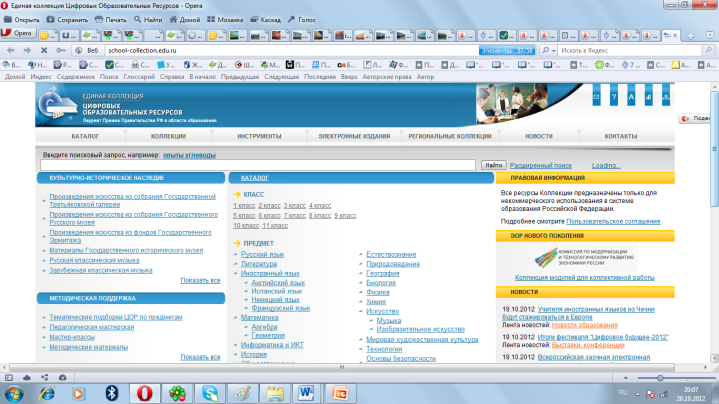 Федеральный центр информационно-образовательных ресурсовhttp://fcior.edu.ru/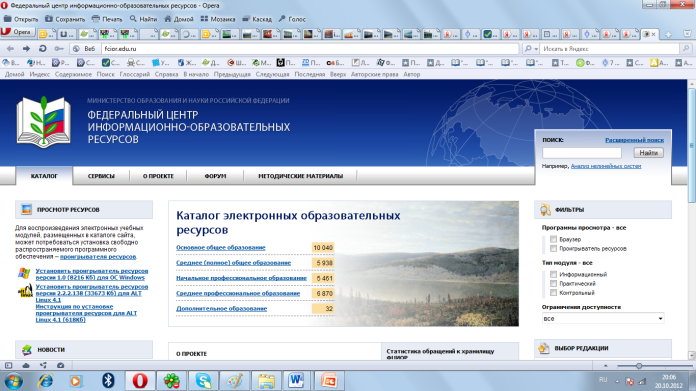 № п/пНаименование ЭОРИзображение1231CD-ROM. 1С: Школа. Геометрия. 8 класс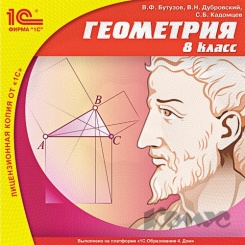 2Уроки алгебры Кирилла и Мефодия. 7 – 8 класс 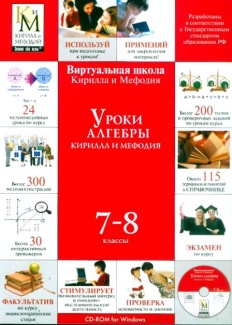 3Уроки геометрии Кирилла и Мефодия. 8 класс 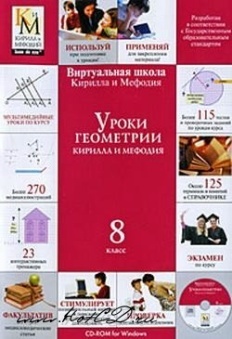 C  каким  настроением  вы  обычно идете на урок математикиДОПОСЛЕВсегда с хорошим настроением48%85%С хорошим чаще, чем с плохим22%15%С равнодушием30%0%С плохим чаще, чем с хорошим0%0%Всегда с плохим настроением0%0%МотивацияДОПОСЛЕПознавательная мотивация44%78%